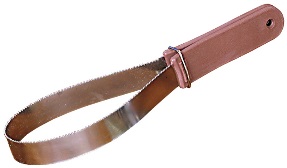 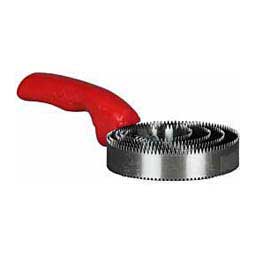 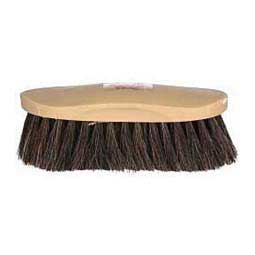 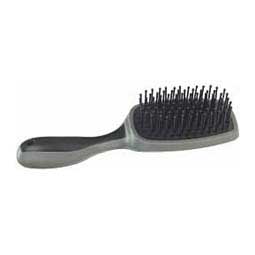 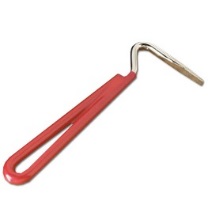 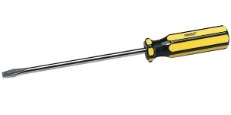 1Hoof Picks2Slicker Brush3Mane & Tail Brush4Curry Comb5Bristle BrushA - This is brush is for the long hair on the horse’s neck (mane) and their tail. Work from the bottom to the top to get knots out.B - Great for shedding, getting rough spots out, and the smooth side is good for getting water off horses after bathing.C - These are to get mud and rocks out from the hooves to avoid bruising or hurting your horse’s hooves while riding.D - This is your “all around” body brush. Used for loose hair and debris. E - Great for shedding, getting rough spots out, and loosening crusty sweat.